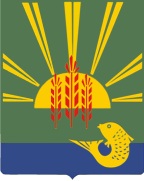 ДокладО ходе реализации и оценке эффективности муниципальных программв Ханкайском муниципальном районе2020 годОсновные результаты  реализации муниципальных  программ в Ханкайском муниципальном районе  за  2020 годСведения о выполнении расходных обязательств Ханкайского района, связанных с реализацией муниципальных программ за 2020 годОценка эффективности реализации муниципальных программ за 2020 годПриложение 1.Информация о расходовании бюджетных и внебюджетных средств на реализацию  муниципальных программ по Ханкайскому муниципальному району за 2020 год Приложение 2.  Сведения о достижении значений показателей (индикаторов)  муниципальных  программ за 2020 год1. Основные результаты реализации муниципальных программ в Ханкайском муниципальном районе в 2020 годуВ 2020 году на территории Ханкайского муниципального района действовало  17 муниципальных программ:«Развитие образования в Ханкайском муниципальном районе»;«Развитие культуры  и туризма в Ханкайском муниципальном районе»;«Развитие физической культуры и спорта в Ханкайском муниципальном  районе»;«Обеспечение жильем молодых семей Ханкайского муниципального района»;«Доступная среда в Ханкайском муниципальном районе»;«Развитие малого и среднего предпринимательства в Ханкайском муниципальном районе»;«Комплексное развитие сельских территорий Ханкайского муниципального района»;«Развитие информационного общества на территории Ханкайского муниципального района»;«Развитие муниципальной службы в Ханкайском муниципальном районе»;«Охрана окружающей среды Ханкайского муниципального района»;«Развитие системы жилищно-коммунальной инфраструктуры в Ханкайском муниципальном районе»;«Развитие дорожного хозяйства и повышение безопасности дорожного движения в Ханкайском муниципальном районе»;«Профилактика правонарушений, терроризма и экстремизма и противодействие распространению нар котиков на территории Ханкайского муниципального района»;«Развитие градостроительной и землеустроительной  деятельности на территории Ханкайского муниципального района»;«Управление муниципальным имуществом в Ханкайском муниципальном районе»;«Укрепление общественного здоровья в Ханкайском муниципальном районе»;«Долгосрочное финансовое планирование и совершенствование межбюджетных отношений в Ханкайском муниципальном районе».Муниципальная программа «Развитие образования в Ханкайском муниципальном районе» на 2020-2024 годыОбщий объем финансирования мероприятий Программы за 2020 год согласно постановлению Администрации Ханкайского муниципального района от 31.10.2019 года № 921-па «Об утверждении муниципальной  программы «Развитие образования в Ханкайском муниципальном районе» на 2020 - 2024 годы (с изменениями и дополнениями), составил 495 196,29 тыс. руб., в том числе за счет средств:краевого бюджета – 319 247 ,19 тыс. руб.;местного бюджета – 175949,10 тыс. руб..Фактические расходы составили 485 771,33 тыс. руб., в том числе за счет средств:краевого бюджета – 316 031,03 тыс. руб.;местного бюджета – 169 740,30 тыс. руб.Учебно-воспитательный процесс в районе осуществляют 26 бюджетных образовательных организаций:– общего образования -14, из них: начального общего образования - 0;основного общего образования - 1 организация;среднего (полного) общего образования - 13 организаций; – дополнительного образования – 2 организации;– дошкольного образования - 10 организаций.Учреждения являются получателями средств субсидий на выполнение муниципального задания и субсидий на иные цели.Образовательные организации реализуют образовательные программы дошкольного, начального общего, основного общего, среднего общего образования, дополнительные общеразвивающие программы спортивной, художественно-эстетической, туристско-краеведческой, декоративно-прикладной, культурологической направленности.Муниципальное автономное учреждение «Центр по организации детского питания» обеспечивает питанием обучающихся общеобразовательных организаций Ханкайского муниципального района.Подпрограмма № 1 «Развитие дошкольного образования в Ханкайском муниципальном районе» на 2020-2024 годы.В общем объеме финансирования программы «Развитие образования в Ханкайском муниципальном районе» на 2020-2024 годы, доля финансирования подпрограммы «Развитие дошкольного образования в Ханкайском муниципальном районе» на 2020-2024 годы занимает 22,6%.  Сумма средств, предусмотренная на финансирование данной подпрограммы, составила 112075,72 тыс. руб.Дошкольным образовательным организациям доведено муниципальное задание на 2020 год на оказание муниципальной услуги для 744 человек, фактическое число потребителей муниципальной услуги за 2020 г. составило – 743 человека, процент исполнения количественного показателя муниципального задания составляет- 99,9%. Численность детей, посещающих дошкольные учреждения, на конец отчетного периода составила – 731 человек. С целью обеспечения доступности дошкольного образования в детских садах за счет средств муниципального бюджета предоставляются социальные гарантии: многодетным семьям в размере - 50% установленного размера родительской платы, детям-инвалидам, детям-сиротам, оставшимся без попечения родителей-100%. Затраты бюджета на выплату указанных льгот за 2020 год составили 1064,77 тыс. руб.В целях материальной поддержки воспитания и обучения детей, в соответствии со статьей 65 Федерального закона от 29.12.2012 №273-ФЗ «Об образовании в Российской Федерации», родители (законные представители) получают компенсацию части родительской платы за содержание ребенка в муниципальных образовательных организациях, реализующих основную общеобразовательную программу дошкольного образования в размере 20% на первого ребенка, 50% на второго и 70% на третьего ребенка. Всего за год произведены выплаты на сумму- 1869,88 тыс. руб., Численность детей, на которых выплачивается компенсация части родительской платы за содержание ребенка в образовательных организациях, реализующих основную общеобразовательную программу дошкольного образования всего- на 576 чел. в т.ч.:- в размере 20% на первого ребенка 232чел.;- в размере 50% на второго ребенка – 229 чел.;- в размере 70% на третьего ребенка – 115 чел.Кроме того, в рамках данной подпрограммы было произведено финансирование иных мероприятий, не связанных с образовательным процессом:- В рамках мероприятия по обеспечению беспрепятственного доступа инвалидов к объектам социальной инфраструктуры произведен ремонт и установлен пандус в МБ ДОУ «Детский сад №19», расходы произведены в сумме 100,0 тыс. руб., исполнение составило бюджетной росписи составило 100% В рамках мероприятия по оснащению муниципальных дошкольных образовательных организаций недвижимым и особо ценным движимым имуществом приобретена мебель для МБДОУ «Детский сад № 10» на сумму 140,6 тыс. руб., исполнение - 100 %Мероприятия по профилактике терроризма и экстремизма предусматривали затраты в размере 42,2 тыс. руб., фактические затраты составили 42,16 тыс. руб.Таким образом, по подпрограмме «Развитие дошкольного образования» мероприятия, не связанные с образовательным процессом, выполнены в полном объеме.  Невыполнение по предоставлению муниципальной услуги имеет объективный характер и связано с закрытием в течение года дошкольных учреждений на карантин.Подпрограмма № 2 «Развитие системы общего образования в Ханкайском муниципальном районе» на 2020-2024 годы.В общем объеме финансирования программы «Развитие образования в Ханкайском муниципальном районе» на 2020-2024 годы, доля финансирования подпрограммы «Развитие системы общего образования в Ханкайском муниципальном районе» на 2020-2024 годы занимает 67,3%.Сумма средств, предусмотренная на финансирование данной подпрограммы, составила 333 171,89 тыс.руб., профинансировано  329 966,13 тыс.руб., исполнение составило 99,04%.Численность учащихся общеобразовательных организаций на начало 2019/2020 учебного года составляла - 2275 чел., среднесписочная численность за 2020 г. составила -2225 чел., процент исполнения количественного показателя доведенного муниципального задания составляет- 99,2%. Кроме того, в рамках данной подпрограммы было произведено финансирование иных мероприятий, не связанных с образовательным процессом:- Мероприятия по профилактике терроризма и экстремизма – запланировано 209,6 тыс. руб., освоено 209,56 тыс. руб. Проведены работы по установке системы охранной сигнализации в МБОУ СОШ № 3 с. Астраханка на сумму-146,64 тыс. руб., - Мероприятия по пожарной безопасности запланировано – 2832,71 тыс. руб., освоено -2814,71 тыс. руб. Произведен ремонт пожарной сигнализации в МБУ СОШ №7 с. Новокачалинск на сумму 1564,87 тыс. руб.,  в МБУ СОШ №10 – 651,66 тыс. руб., в МБУ СОШ №12- 616,19 тыс. руб.).- Обеспечение бесплатным питанием детей, обучающихся в муниципальных общеобразовательных организациях.  Предусмотрено финансирование в сумме 14228,76 руб., профинансировано – 13527,37 тыс. руб., выполнение составило 95,1%. Связано с тем, что 3 школы в 2020 году были закрыты на карантин в связи с коронавирусом.В школах, имеющих помещения для пищеблоков и обеденных залов, услуги по организации бесплатного питания учащихся начальных классов осуществляет муниципальное автономное учреждение «Центр по организации детского питания» Ханкайского муниципального округа Приморского края. В соответствии с Законом Приморского края от 23.11.2018 № 388-КЗ «Об обеспечении бесплатным питанием детей, обучающихся в государственных и муниципальных общеобразовательных организациях Приморского края» бесплатным питанием  обеспечены обучающиеся 1-4 классов, 5-11 классов из многодетных семей, обучающиеся 5-11 классов из семей, имеющих среднедушевой доход ниже величины прожиточного минимума, установленного в Приморском крае, обучающиеся в 5 - 11 классах, находящихся в социально опасном положении, обучающиеся в 5 - 11 классах из числа детей-сирот и детей, оставшихся без попечения родителей, за исключением детей, находящихся на полном государственном обеспечении, два раза в день обеспечиваются питанием обучающиеся с ограниченными возможностями здоровья и дети-инвалиды. Размер стоимости питания установлен в сумме - 70 руб. в день, стоимость двухразового питания - 125 руб.  За 12 месяцев 2020 года бесплатное питание было предоставлено 1394 чел., израсходовано средств субвенций из краевого бюджета 8622,652 тыс. руб.; израсходовано средств субвенций из краевого бюджета – 588,566 тыс. руб., израсходовано средств субвенций из   федерального бюджета – 4316,149 тыс. руб.Подпрограмма № 3 «Развитие системы дополнительного дошкольного образования в Ханкайском муниципальном районе» на 2020-2024 годы.  В общем объеме финансирования программы «Развитие образования в Ханкайском муниципальном районе» на 2020-2024 годы, доля финансирования подпрограммы «Развитие дополнительного образования в Ханкайском муниципальном районе» на 2020-2024 годы занимает 5,8%.Сумма средств, предусмотренная на финансирование данной подпрограммы, составила 28739,60 тыс. руб., профинансировано  28189,56 тыс. руб., исполнение составило 98,01%.Организациям дополнительного образования доведено муниципальное задание на 924 чел., из них МБУ ЦДО-504 чел., МБУ ДО ДЮСШ-420 чел., показатель по фактическому числу потребителей муниципальной услуги исполнен на 105,4 % и составляет 974 чел.Кроме того, в рамках данной подпрограммы было произведено финансирование иных мероприятий, не связанных с образовательным процессом:- Развитие спортивной инфраструктуры, находящейся в муниципальной собственности – в рамках данного мероприятия был произведен ремонт спортивного зала МБУ ДО ДЮСШ на сумму 6999,30 тыс. руб. Бюджетные средства, выделенные на данное мероприятие освоены полностью.- В рамках мероприятия по профилактике терроризма и экстремизма была установлена тревожная сигнализация в МБУ ДО ДЮСШ, всего по данному мероприятию при плане 57,8 тыс. руб., было профинансировано 51,81 тыс. руб. (по фактической потребности).- В рамках мероприятия по Программно-техническому обслуживанию сети Интернет организаций дополнительного образования при плане 79,3 тыс. руб., профинансировано 76,62 тыс. руб. (по фактической потребности).Отдельные мероприятия"Обеспечение деятельности инфраструктуры образовательных организаций"В рамках программных мероприятий муниципальной программы «Развитие образования Ханкайского муниципального района» на 2020-2024 годы предусмотрены расходы на содержание МКУ «СОД МОУ ХМР» на 2020 год  в сумме -13644,84 тыс. руб., исполнение составило – 12838,54 тыс. руб., что соответствует – 94,1%. Муниципальное казенное учреждение «Служба обеспечения деятельности муниципальных образовательных учреждений Ханкайского муниципального района Приморского края» оказывает учебно-методическую поддержку  всем участникам образовательного процесса, содействует в выполнении федеральных, региональных и муниципальных программ образования, воспитания, молодежной политики, проводит  мониторинг ведения  образовательного процесса, осуществляет бюджетное планирование, статистический учет, подготовку сметной документации, осуществляет кассовое обслуживание подведомственных учреждений, формирует сводную бюджетную отчетность. Экономия бюджетных средств по итогам 2020 года сложилась за счет снижения выплат по заработной плате в связи с тем, что большая часть сотрудников учреждения находились на больничных листах в связи с коронавирусом.Муниципальному автономному учреждению «Центр по организации детского питания» доведено муниципальное задание на 1240 чел., фактическое число потребителей муниципальной услуги составило - 1293 чел., муниципальное задание выполнено на 105,5 %.Финансирование учреждения утверждено в размере 2043,4 тыс. руб., фактически профинансировано – 2042,5 тыс. руб., исполнение составило 99,96 %."Мероприятия для детей и молодежи" В целях реализация молодежной политики в Ханкайском муниципальном районе разработан и реализуется комплекс мероприятий для детей и молодежи в рамках муниципальной программы «Развитие образования в Ханкайском муниципальном районе» на 2020-2024 годы».Для организации мероприятий для детей и молодежи в 2020 году предусмотрены бюджетные средства в размере 74 тыс. руб.В  плане мероприятий отражены основные направления стратегии государственной молодежной политики в РФ на период до 2025 года (духовно-нравственное и патриотическое воспитание молодежи, формирование у молодежи толерантного сознания, профилактики терроризма и экстремизма в молодежной среде, содействие охране и укреплению здоровья молодежи, формирование здорового образа жизни, профилактика асоциальных явлений в молодежной среде, поддержка и продвижение инициативной и талантливой молодежи, развитие общественно-политической активности молодежи, поддержка волонтерской деятельности).Так же организованы и проведены районные мероприятия и акции: месячник военно-патриотического воспитания (2000 учащихся); районный конкурс рисунков «Служу Отечеству» (200 учащихся); совместно с территориальной избирательной комиссией мероприятия, посвященные «Дню молодого избирателя» (150 учащихся);  конкурсные мероприятия детского и молодежного творчества «Звездопад» (2000 учащихся); проведен районный дистанционный  конкурс рисунков «Дню Победы посвящается» (60 учащихся). Дистанционные мероприятия: Эстафета «Веселые приветики» (85 учащихся) Акция «Свеча памяти» ( 80 учащихся), «Окна победы» (134 учащихся), Бессмертный полк (100 учащихся), акция «Георгиевская ленточка» ( 65 учащихся),  День защиты детей (видеоролик) (33 учащихся) Опрос ко Дню России ( 65 ), День памяти и скорби ( 45 учащихся), акция «Голубь мира» ( 35 учащихся). 3 сентября во всех общеобразовательных организациях был проведен «Урок  Победы » (2238 участников),  3-6 сентября – «Дни солидарности в борьбе с терроризмом» (2238 участников). В течение сентября во всех образовательных организациях были проведены «Дни здоровья» (2200 участников). С сентября по октябрь проходит месячник по профилактике детского дорожно-транспортного травматизма. В сентябре прошел Урок «Ценности спорта. Честная игра», Месячник по профилактике детского дорожно-транспортного травматизма (2228), 16 октября Всероссийский урок «Экология и энергосбережение» (940), 30октября-2 ноября прошли мероприятия, посвященные Дню народного единства (2200), 28-30 «Всероссийский урок безопасности школьников в сети Интернет» (1038), 3 декабря День неизвестного солдата (). с 7-10 декабря прошли мероприятия посвященные дню конституции, дню права (2198 учащихся) 11 декабря Единый рок «Году памяти и славы» (1038 учащихся), проведена профориентация для учащихся 9-11 классов (402 учащихся)Муниципальная программа «Развитие культуры и туризма Ханкайского муниципального района» на 2020-2024 годыС  1  января  2020 года в Ханкайском районе  работает 5 муниципальных  учреждений  культуры.  В   муниципальных  учреждениях – функционирует 13  клубных  учреждений, 14 библиотек, 1 детская  школа искусств и 1 библиотечно-музейный центр.В  январе 2020 года   по  всем  учреждениям  культуры в  дни зимних каникул  прошли новогодние  и  рождественские  праздничные  мероприятия, в  которых  приняло участие  около 5 тыс. человек.   Ежегодно в районе проводится  месячник военно-патриотического воспитания. В  рамках  месячника   прошли  книжные  выставки, уроки  мужества, конкурсные и игровые  программы, тематические  вечера для молодежи и людей старшего поколения. 21 февраля состоялся районный фестиваль военно-патриотической песни «Мы  чтим сынов отечества в мундирах», в котором приняли  участие  150 человек и  присутствовало в зале 450  человек .  15 марта состоялся  районный  народный  праздник  «Широкая  Масленица».В марте состоялось торжественное мероприятие, посвященное 51-годовщине событий на о. Даманском. На мероприятии присутствовали воины-пограничники, ветераны ВОВ, труженики тыла, вдовы и школьники. Шестой год работниками Центрального дома культуры была организована акция «Свеча памяти», посвященная 51 годовщине событий на о. Даманском.В марте отмечался Всероссийский  День работников культуры.С апреля месяца из-за пандемии мероприятия проводились онлайн. 22 апреля состоялся районный конкурс детского творчества «Веселые нотки» (онлайн).9 мая состоялся онлайн концерт, посвященный Дню Победы. В этот же день провели акцию «Георгиевская ленточка». 25 мая состоялось онлайн мероприятие, посвященное Всероссийскому Дню библиотек.1 июня состоялся конкурс рисунков (онлайн), посвященный Дню защиты детей.            22 июня состоялся митинг, посвященный Дню памяти и скорби.Ежегодно в первые выходные июля проходят  праздничные мероприятия, посвященные Дню образования Ханкайского муниципального района. В 2020 году работники Центрального дома культуры провели онлайн поздравления с коллективами-участниками краевого фестиваля сельской культуры «Ханкайские зори».        2 сентября ежегодно проходят праздничные мероприятия, посвященные окончанию Вов.В рамках международного кинофестиваля стран АТР «Меридианы Тихого» наш район с творческой встречей посетил актер театра и кино Олегом Харитоновым.27 сентября состоялась районная сельскохозяйственная ярмарка «Дары Приханковья».В октябре состоялись праздничные мероприятия, посвященные Дню пожилого человека и Дню учителя. В библиотеках района были подготовлены выставки, лекции, беседы, посвященные знаменательным датам.В ноябре состоялся праздничный концерт, посвященный Дню матери (онлайн).        В декабре состоялись детские новогодние мероприятия, а так же праздничный новогодний огонек «Мой советский Новый год!». В течении всего года были отремонтированы памятники и воинские захоронения в с. Камень-Рыболов, с. Ильинка, с. Астраханка, с. Комиссарово, с. Платоно-Александровское, с. Владимиро-Петровка, с. Новокачалинск.Муниципальная программа «Развитие физической культуры и спорта в Ханкайском муниципальном округе» на 2020-2024 годыВ рамках программы «Развитие физической культуры и спорта в Ханкайском муниципальном округе» на 2020-2024 годы, в округе за 2020 год проведено 48 мероприятий по различным видам спорта.В январе и феврале месяце, в округе проведена Зимняя Спартакиада, в которой приняло участие 8 команд. В программу Спартакиады входили соревнования по хоккею с мячом, хоккею с шайбой, мини-футболу на снегу, конькобежному спорту, лыжным гонкам и зимнему биатлону. Общее количество участников Зимних стартов составили более 320 человек. В январе прошли традиционные Рождественские турниры по волейболу и мини-футболу.Хоккейная команда «Ханка» в спортивном сезоне 2020 года порадовала многочисленных болельщиков уверенными играми в Краевых соревнованиях, где заняла 1-е место в двух круговом турнире по подгруппе «Запад» опередив команды Хорольского, Октябрьского и Пограничного районов.С 01 января по 01 марта многие Ханкайцы получили заряд бодрости, катаясь на хоккейных площадках в сезоне 2020 года.В спортивном сезоне 2020 года спортивными командами Ханкайского муниципального района завоевано 16 кубков и более 70 медалей в Краевых турнирах.Самыми массовыми мероприятиями в Ханкайском муниципальном районе стали соревнования в образовательных организациях, проводимые в рамках Фестиваля детского спорта, месячника здорового образа жизни, годовая Спартакиада учащихся.Популярность приобретает спорт среди жителей Ханкайского муниципального района с ограниченными возможностями. Команды спортсменов инвалидов постоянно принимают участие в Краевых соревнованиях и в соревнованиях на Первенство Ханкайского муниципального района.В спортивном сезоне 2020 года более 2500 человек приняло участие в различных мероприятиях, направленных на оздоровление жителей Ханкайского муниципального района.В Ханкайском муниципальном районе работает Детско-юношеская спортивная школа, в которой занимаются более 400 учащихся. В спортивной школе работают отделения футбола, волейбола, баскетбола, хоккея с шайбой, бадминтона и самбо.Большую популярность в Ханкайском муниципальном районе приобретает массовая сдача нормативов комплекса ГТО. В спортивном сезоне 2020 года 279 человек сдали нормативы комплекса ГТО на золотой, серебряный и бронзовый знак ГТО. Сборная команда Ханкайского муниципального района по ГТО приняла участие в Краевом Фестивале – «Вперед ВФСК-ГТО» в городе Владивостоке, где заняла 5-е общекомандное место.Команды и призеры всех соревнований в Ханкайском муниципальном районе награждались кубками, грамотами, памятными призами и медалями Спорткомитета Администрации Ханкайского муниципального района.Муниципальная программа «Обеспечение жильем молодых семей Ханкайского муниципального района» на 2020 - 2024 годыВ рамках программы в 2020 году мероприятия не проводились в связи с отсутствием претендентов на получение социальной выплаты.Муниципальная программа «Доступная среда в Ханкайском муниципальном районе» на 2020-2024 годыВ рамках программы в 2020 году проведены работы по приспособлению входных групп, лестниц, путей движения внутри здания администрации Ханкайского муниципального района, для обеспечения доступности для инвалидов и других маломобильных групп населения.Муниципальная программа «Развитие малого и среднего предпринимательства в Ханкайском муниципальном районе» на 2020-2024 годыВ рамках программы «Развитие малого и среднего предпринимательства в Ханкайском муниципальном районе» на 2020-2024 годы в 2020 году финансовая поддержка за счет бюджета района не осуществлялась.В 2020 году при содействии в реализации проектов субъектов МСП получили  льготный кредит 4 сельскохозяйственных предприятия: ООО «Сатурн-2»;ООО «ХАПК»Грин-Агро»; ИПГКФХ Коцур Г.Н.; ООО «Приморье».Из перечня муниципального имущества, Ханкайского муниципального района, свободного от прав третьих лиц (за исключением имущественных прав субъектов малого и среднего предпринимательства), предназначенного для оказания имущественной поддержки субъектам малого и среднего предпринимательства и организациям, образующим инфраструктуру поддержки субъектов малого и среднего предпринимательства 8 объектов находятся в аренде у субъектов МСП. В 2020 году Перечень дополнен 6 объектами (3 транспортных средства, 2 помещения, 1 земельный участок. Определено 15 объектов (в 2019 году – 9).Информирование - необходимое для развития субъектов малого и среднего предпринимательства осуществляется посредством Интернета о мерах поддержки, обучающих семинарах и т.п.: – Официальный сайт Ханкайского муниципального района http://hankayski.ru/business/businessuseful/ Instagram — https://www.instagram.com/administrationkhanka/ ;– Вконтакте — https://vk.com/public168244042 ;– Одноклассники - https://ok.ru/group/54292390543434 ;– Facebook—https://www.facebook.com/Администрация-Ханкайского-муниципального-района-2184938771724646/ – Группа для предпринимателей  WhatsApp– Газета «Приморские зори».Муниципальная программа включает мероприятия, направленные на достижение целевых показателей в сфере развития малого и среднего предпринимательства и поддержки индивидуальной предпринимательской инициативы в рамках Указа Президента РФ от 07.05.2018 № 204 «О национальных целях и стратегических задачах развития Российской Федерации на период до 2024 года».Муниципальная программа «Комплексное развитие сельских территорий Ханкайского муниципального района» на 2020-2024 годыВ рамках программы «Комплексное развитие сельских территорий Ханкайского муниципального района» на 2020-2024 годы в 2020 году финансовая поддержка за счет бюджета района не осуществлялась.В 2020 году Министерство сельского хозяйства Приморского края были направлены списки участников мероприятий – получателей социальных выплат в рамках реализации государственной программы Приморского края «Развитие сельского хозяйства и регулирование рынков сельскохозяйственной продукции, сырья и продовольствия» на 2020-2027 годы, утвержденной постановлением Администрации Приморского края от 27.12.2019 № 933-па.Сводные списки претендентов на участие в программе формирует Министерство сельского хозяйства Приморского края и согласовывает с Министерством сельского хозяйства РФ с учетом приоритетности направлений и датой подачи заявок участниками программы. Муниципальная программа «Развитие информационного общества в Ханкайском муниципальном районе» на 2020-2024 годыВ 2020 году в рамках программы были проведены следующие мероприятия:Приобретение прав на использование программных продуктов по формированию и транспортировке отчетности. Выполнение требований по защите конфиденциальной информации, обрабатываемой в Администрации муниципального района в сети «Интернет», обеспечение доступности к НПД и обновление информационных баз «Консультант плюс», «Бюджет Смарт», «Свод Смарт» «1С»;Продление лицензии на программный продукт «Администратор-Д»;Обеспечение информационной открытости деятельности Администрации Ханкайского муниципального района в сети «Интернет» путем размещения на официальном сайте ОМСУ;Информационное освещение деятельности органов местного самоуправления.Муниципальная программа «Развитие муниципальной службы в Ханкайском муниципальном районе» на 2020-2024 годыВ 2020 году в рамках программы были проведены следующие мероприятия:Прошли обучение и повышение квалификации 15 специалистов, в том числе 4 человека повысили квалификации, 8 человек приняли участие в семинарах;В целях совершенствования деятельности муниципальной службы приобретен автомобиль.Муниципальная программа «Охрана окружающей среды Ханкайского муниципального района» на 2020-2024 годыВ рамках программы разработаны мероприятия, направленные на улучшение экологической обстановки в районе, правильного воспитания подросткового населения, бережного отношения к природе и всему окружающему.За 2020 год проведено 2 экологических субботника, которые были организованы в поддержку Всероссийских акций «Зеленая Россия», «Сделаем вместе» и 2 субботника по уборке территорий от снега (возле памятников).Содержанием мест под временное размещение твердых коммунальных отходов в 2020 году занимается ООО «Прим Актив».За период 2020 года на территории муниципального района обустроено 30 контейнерных площадок, завезено 90 новых контейнеров.Ликвидировано 12 мест несанкционированного размещения твердых коммунальных отходов.Муниципальная программа «Развитие системы жилищно-коммунальной инфраструктуры в Ханкайском муниципальном районе» на 2020 -2024 годыИнженерная инфраструктура для выполнения полномочий имеет в своем составе 17 котельных, 4 котельных в эксплуатации МУП «ЖКХ», 13 котельных в эксплуатации КГУП «Примтеплоэнерго», 2 котельные законсервированы, инженерные сети, в том числе:- сети теплоснабжения 41,6 км.;- сети водоснабжения 74,88 км.;- сети водоотведения 39,25 км.В период подготовки к отопительному периоду 2020-2021 г. на объектах жизнеобеспечения бюджетных учреждений выполнены работы по ремонту и реконструкции на сумму 21203,86 тыс. руб., что на 4250,073 тыс. руб. большем, чем в 2019 году. В том числе выделены и освоены субсидии на проведение ремонтных работ на системах водоснабжения, водоотведения и теплоснабжения, находящихся в муниципальной собственности предприятием МУП «ЖКХ» на сумму 10453,86 тыс. руб.Выполненные работы:1. Ремонт канализационной насосной станции с. Камень-Рыболов, Гор.1, больничный городок;2. Ремонт водозаборной скважины № 12531 (групповой водопровод);3. Ремонт наружных сетей водоснабжения с. Камень-Рыболов, Гор-1, участок протяженностью 872.0 м/п;4. Замена насоса на станции обезжелезивания воды с. Владимиро- Петровка;5.	Ремонт	инженерных сетей водоснабжения с. Новоселище, участок ул. Орловская;6.	Ремонт	водозаборной скважины № 1472 с. Новоселище;7.	Ремонт	инженерных сетей водоснабжения с. Камень- Рыболов (участок водопроводной сети по ул. Березюка);8. 3амена фильтрующей загрузки на объекте "Групповой водопровод";9. Ремонт водонапорной башни с. Первомайское;10. Ремонт водопроводной сети с. Пархоменко;11. Ремонт сетей водоотведения с. Камень-Рыболов, участок внутри дворовых сетей МКД №43 Гор-1;12.	 Ремонт	инженерных сетей водоснабжения с. Камень-Рыболов, участок ул. Железнодорожная;13.	 Ремонт	инженерных сетей водоснабжения с. Камень-Рыболов, участок ул. Беговая;14.	 Ремонт	котельной с. Октябрьское;15.	 Ремонт	котельных с. Новокачалинск, с. Первомайское, с. Троицкое, с. Майское;16.	 Устройство водозаборных колонок с. Троицкое;17.	 Ремонт	объектов и сооружений группового водозабора (водозаборные скважины № 12530, № 12532);18.	 Ремонт	инженерных сетей водоснабжения с. Новокачалинск, участок ул. Новая;19.	 Ремонт	наружных сетей водоснабжения с. Камень- Рыболов, участок ул. Мира;20.	 Ремонт	наружных сетей водоснабжения с. Турий Рог, участок ул. Советская;21.	 Ремонт	наружных сетей водоснабжения с. Ильинка, ул. Пушкина;22. Ремонт	наружных сетей водоснабжения с. Камень-Рыболов, ул. Некрасова, 4;23. Ремонт наружных сетей водоснабжения с. Камень-Рыболов, ул. Трактовая, 42;24.	 Ремонт	тепловой изоляции водопроводной сети с. Камень-Рыболов, ул. Мира;25.	 Ремонт	наружных сетей водоотведения МКД № 1-а с. Ильинка, ул. Столетия;26.	 Ремонт	внутри дворовых сетей водоснабжения МКД, с. Камень-Рыболов, ДОС № 41;27.	 Ремонт	наружных сетей водоснабжения с. Ильинка.В 2020 году начались строительно-монтажные работы по объекту капитального строительства «Строительство второй очереди водовода» (с. Камень-Рыболов - с. Астраханка). Строительство очистных сооружений с. Камень-Рыболов, в 2020 году освоено 32 661,326 тыс. руб.Выполнены работы по обустройству контейнерных площадок в количестве 30 шт. на общую сумму 2439,025 тыс. руб.Муниципальная программа «Развитие дорожного хозяйства и повышение безопасности дорожного движения в Ханкайском муниципальном районе» на 2020 -2024 годыВ рамках муниципальных контрактов на выполнение работ по ремонту и содержанию дорог общего пользования местного значения, израсходовано денежных средств за 2020 год – 21469,40 тыс. руб., в том числе:1. Содержание дорог общего пользование местного значения 6733,677 тыс. руб.: Камень-Рыболовское сельское поселение – 3371,645 тыс. руб.;Ильинское сельское поселение – 1914,892 тыс. руб.;Новокачалинское сельское поселение – 1447,140 тыс. руб.2.	Приобретён в лизинг экскаватор с доп. оборудованием на сумму 9390, 880 тыс. руб. в 2020 оплачено 3977,038 тыс. руб.3.	Проведены работы по ремонту автомобильных дорог по ул. Октябрьская, Дзержинского и Пионерская, протяжённостью 1,55 км на сумму 10305,060 тыс. руб. из них средства краевого бюджета 9814,327 тыс. руб., средства местного бюджета 0,491 тыс. руб.4.	Разработана проектно - сметная документация на капитальный ремонт автодорог по ул. Мира, ул. Северная на сумму 381 628,0 руб.5.	Проверена сметная документация в КГАУ «Примгосэкспертиза» на сумму 72,0 тыс. руб.Муниципальная программа «Профилактика правонарушений, терроризма и экстремизма и противодействие распространению наркотиков на территории Ханкайского муниципального района» на 2020 -2024 годыВ рамках муниципальной программы в 2020 году проведен комплекс мероприятий по уничтожению наркотикосодержащих растений и проведение мероприятий профилактического характера. Бюджетные средства, выделенные на финансирование муниципальной программы освоены в полном объеме согласно потребности, из предусмотренных 45 тыс. руб., израсходовано 44,92 тыс. руб.. Приобретены 2 бензотриммера для механического уничтожения наркотикосодержащих растений.Муниципальная программа «Развитие градостроительной и землеустроительной деятельности на территории Ханкайского муниципального района» на 2020-2024 годыВ рамках программы в 2020 году проведены кадастровые работы земельных участков:- под объектами культурного наследия в селах Астраханка, Алексеевка и Камень-Рыболов, всего на кадастровый учет поставили 5 земельных участков;- для индивидуальной жилой застройки 1 участок для многодетной семьи, с дальнейшим предоставлением в рамках 837-КЗ;- под 10 многоквартирными домами в с. Камень-Рыболов согласно проекту межевания, разработанному в 2019 году;- 11 земельных участков в гарнизоне с. Камень-Рыболов, в том числе под 7 многоквартирными домами.Выполнены проекты межевания территорий под 50 многоквартирными домами с. Камень-Рыболов и с. Астраханка для дальнейшего формирования земельных участков под этими домами.Для исправления реестровой ошибки в ЕГРН по с. Новокачалинск в отношении 8 земельных участков подготовлены межевые планы с исправленными местоположениями границ земельных участков, для дальнейшего обращения в суд.Выполнены предпроектные проработки по объекту «Укрепление береговой полосы озера Ханка и восстановление подъездных дорог в районе «Зеленого пляжа».Выполнены работы по анализу графических материалов генерального плана и границ территориальных зон Правил землепользования  и застройки Ханкайского муниципального района и населенных пунктов, входящих в состав муниципального района, для создания геоинформационной системы для управления земельно-имущественным комплексом Ханкайского муниципального округа.Для улучшения качества работы по осуществлению электронного взаимодействия с Росреестром и Кадастровой палатой Администрация Ханкайского муниципального района приобрела программу ТехноКад-Муниципалитет.Для осуществления градостроительной деятельности в части проверок и составления смет приобретены индексы и обновленная база программного продукта «Гранд-Смета».Муниципальная программа «Управление муниципальным имуществом в Ханкайском муниципальном районе» на 2020-2024 годыВ рамках программы в 2020 году проведены работы по разработке зон санитарной охраны, санитарно-эпидемиологических заключений на водоисточник на 5 (пять) скважин, находящихся в собственности Ханкайского муниципального района.Были приобретены 3 (три) автобуса малого класса в казну Ханкайского муниципального района с целью выполнения полномочий по организации транспортного обслуживания на территории района.Проведены работы по инвентаризации и постановке на государственный кадастровый учет бесхозных объектов электросетевого хозяйства в количестве 87 (восемьдесят семь) объектов. Проведены работы по инвентаризации и постановке на государственный кадастровый учет бесхозных памятников и воинских захоронений в количестве 5 (пяти) объектов.Проводились кадастровые работы с целью получения технической документации на следующих объектах муниципального имущества:- автомобильная дорога ул. Калинина;- жилой дом, расположенный по адресу: с. Новокачалинск, ул. Ленина, д.16;- скважина № 7482 в с. Первомайское.В течение 2020 года проводилась оценка рыночной стоимости арендной платы и стоимости продажи муниципального имущества для использования при распоряжении муниципальным имуществом.В 2020 году услуги по начислению платы за наем жилых помещений по договорам социального найма и формированию квитанций для граждан оказывал ООО «РИЦ Партнер». Доставку квитанций за наем осуществляет Почта России.В 2020 году проведены ремонты:- фасада муниципального здания, расположенного по адресу: с. Камень-Рыболов, ул. Кирова, 2А;- кровли в муниципальном жилом доме, расположенном по адресу: с. Владимиро-Петровка, ул. Пушкина, 11;- муниципального жилого дома, расположенного по адресу: с. Первомайское, ул. Некрасова, д.2 кв.2;- ремонт кровли над муниципальным жилым помещением, расположенным по адресу: с. Ильинка, ул. Столетия, 11.Установлены узлы учета тепловой энергии на 3 (трех) жилых домах, расположенных в с. Троицкое, производилась оплата за услуги теплоснабжения за незаселенный муниципальный жилищный фонд.В рамках содержания муниципального жилого фонда производится оплата взносов в Фонд капитального ремонта.Муниципальная программа «Укрепление общественного здоровья в Ханкайском муниципальном районе» на 2020-2024 годыВ рамках программы «Укрепление общественного здоровья в Ханкайском муниципальном районе» на 2020-2024 годы было проведено 3 мероприятия за 2020 год.1. Проведение смотр-конкурса на лучшую постановку физкультурно-оздоровительной работы. В рамках этого мероприятия были закуплены, в образовательные организации, комплекты наградной атрибутики на сумму 20 000 тысяч руб..2. Изготовление и распространение наглядной агитации. В рамках этого мероприятия была изготовлена и распространена наглядная агитация по теме «Укрепление общественного здоровья» на сумму 10 000 тысяч руб..3. Организация и проведение ежегодных оздоровительных компаний и спортивных мероприятий. В рамках этого мероприятия были проведены спортивно-массовые соревнования, на которые израсходовано 20 000 тысяч руб.. Всего по программе «Укрепление общественного здоровья» в 2020 году израсходовано 50 000 тысяч руб..  Муниципальная программа «Долгосрочное финансовое планирование и совершенствование межбюджетных отношений в Ханкайском муниципальном районе» на 2020-2024 годыОсновной целью данной программы является создание оптимальных условий для обеспечения долгосрочной сбалансированности и устойчивости бюджетной системы Ханкайского муниципального района. В результате реализации программы отношение среднего уровня расчетной бюджетной обеспеченности наиболее обеспеченного поселения Ханкайского муниципального района после выравнивания в отчетном финансовом году к среднему уровню расчетной бюджетной обеспеченности наименее обеспеченного поселения Ханкайского муниципального района после выравнивания в отчетном финансовом году равно единице.Основные факторы, повлиявшие на ход реализации программы - это эффективное планирование хода исполнения основных мероприятий, координация действий участников ее реализации, обеспечение контроля исполнения программных мероприятий, проведение мониторинга состояния работ по выполнению программы, выработка решений при возникновении отклонений хода работ от плана мероприятий программы.В результате реализации программы обеспечено:- создание стабильных финансовых условий для устойчивого экономического роста, повышения уровня и качества жизни;- создание условий для повышения эффективности финансового управления для выполнения муниципальных функций и обеспечения потребностей граждан и общества в муниципальных услугах, увеличения их доступности и качества;- перевод большей части средств  бюджета Ханкайского муниципального района на принципы программно-целевого планирования.2. Сведения о выполнении расходных обязательств Ханкайского района, связанных с реализацией муниципальных программ за 2019 годВ 2020 году на реализацию муниципальных программ на территории Ханкайского  муниципального района  за счет всех источников освоено - 680325,5 тыс. руб.,  в том числе из средств краевого бюджета - 393684,4 тыс. руб.,    местного  бюджета - 286641,1 тыс. руб..Информация о расходовании бюджетных и внебюджетных средств на реализацию  муниципальных  программ за 2020 год представлена в приложении № 1.3. Оценка эффективности реализации муниципальных программ за 2020 год	Оценка эффективности  муниципальной программы подготовлена в соответствии с методикой оценки эффективности реализации муниципальной программы и оценивалась как степень достижения запланированных результатов (сопоставление плановых и фактических значений показателей и индикаторов) при условии соблюдения обоснованного объема расходов (коэффициента фактического финансирования).	Реализация программ оценена как эффективная при достижении  90 % и более средним уровнем выполнения индикаторов, установленных в программах.	Сведения о достижении значений показателей (индикаторов) муниципальных программ представлены в приложении № 2.Из 17 муниципальных программ, 15 программ имеют положительную динамику (эффективность свыше 90%):«Развитие образования в Ханкайском муниципальном районе» - 102,1%;«Развитие культуры  и туризма в Ханкайском муниципальном районе» - 90%;«Развитие физической культуры и спорта в Ханкайском муниципальном  районе» - 115,3%;«Обеспечение жильем молодых семей Ханкайского муниципального района» - 0%; «Обеспечение жильем молодых семей Ханкайского муниципального района»» - показатели не достигнуты из-за отсутствия претендентов в 2020 году;«Доступная среда в Ханкайском муниципальном районе» - 100%;«Развитие малого и среднего предпринимательства в Ханкайском муниципальном районе» - 106,4%;«Комплексное развитие сельских территорий Ханкайского муниципального района» - показатели не достигнуты из-за отсутствия краевого финансирования;«Развитие информационного общества на территории Ханкайского муниципального района» - 113,6%;«Развитие муниципальной службы в Ханкайском муниципальном районе» - 140%;«Охрана окружающей среды Ханкайского муниципального района» - 116,7%;«Развитие системы жилищно-коммунальной инфраструктуры в Ханкайском муниципальном районе» - 100%;«Развитие дорожного хозяйства и повышение безопасности дорожного движения в Ханкайском муниципальном районе» - 100%;«Профилактика правонарушений, терроризма и экстремизма и противодействие распространению нар котиков на территории Ханкайского муниципального района» - 116,2%;«Развитие градостроительной и землеустроительной  деятельности на территории Ханкайского муниципального района» - 93,3%;«Управление муниципальным имуществом в Ханкайском муниципальном районе» - 100,6%;«Укрепление общественного здоровья в Ханкайском муниципальном районе» - 107,5;«Долгосрочное финансовое планирование и совершенствование межбюджетных отношений в Ханкайском муниципальном районе» - 100%.Приложение №1ИНФОРМАЦИЯ  о расходовании бюджетных и внебюджетных средств на реализацию муниципальных программ  Ханкайского муниципального районаза 2020 годПриложение № 2 СВЕДЕНИЯо достижении значений показателей  (индикаторов) муниципальных программ  Ханкайского муниципального района   за 2020 год Наименование программыСумма(тыс. руб.)«Развитие образования в Ханкайском муниципальном районе» на 2014-2021 годы485 771,3«Развитие культуры Ханкайского муниципального района» на 2014-2021 годы24 537,0«Охрана окружающей среды Ханкайского муниципального района» на 2014-2021 годы464,7«Развитие физической культуры и спорта в Ханкайском муниципальном районе»  на 2014-2021 годы13 655,5«Развитие дорожного хозяйства и повышение безопасности дорожного движения в Ханкайском муниципальном районе» на 2020-2024 годы21 469,4«Реализация муниципальной службы в Администрации Ханкайского муниципального района» на 2020-2024 годы17 092,5«Развитие системы жилищно-коммунальной инфраструктуры в Ханкайском муниципальном районе» на 2015-2021 года70 788,6«Развитие информационного общества на территории Ханкайского муниципального района» на 2020 - 2024 годы4 178,1«Доступная среда» на 2020 -2024 годы188,3«Профилактика правонарушений, терроризма, экстремизма и противодействие распространению наркотиков на территории Ханкайского муниципального  район» на 2020- 2024 годы44,9«Развитие градостроительной и землеустроительной деятельности на территории Ханкайского муниципального района» на 2020-2024 годы1178,5«Управление муниципальным имуществом в Ханкайском муниципальном районе» на 2020-2024 годы12 623,1«Долгосрочное финансовое планирование и совершенствование межбюджетных отношений в Ханкайском муниципальном районе» на 2020-2024 годы28 283,7«Укрепление общественного здоровья в Ханкайском муниципальном районе» на 2020-2024 годы50,0ИТОГО680 325,5Глава Ханкайскогомуниципального округа -глава Администрациимуниципального округа А.К. Вдовина№ п/пНаименование муниципальной программы, подпрограммы, отдельного мероприятияИсточники ресурсного обеспечения20202020№ п/пНаименование муниципальной программы, подпрограммы, отдельного мероприятияИсточники ресурсного обеспеченияОценка расходов (в соответствии с программой), (тыс. руб.)Фактические расходы, (тыс. руб.)Муниципальные программывсего694325,185680325,523Муниципальные программыфедеральный бюджет00Муниципальные программыкраевой бюджет396922,87393684,379Муниципальные программыместный бюджет297402,32286641,15Муниципальные программыиные внебюджетные источники001Развитие образования в Ханкайском муниципальном районевсего495196,29485771,331Развитие образования в Ханкайском муниципальном районефедеральный бюджет001Развитие образования в Ханкайском муниципальном районекраевой бюджет319247,19316031,031Развитие образования в Ханкайском муниципальном районеместный бюджет175949,1169740,31Развитие образования в Ханкайском муниципальном районеиные источники00Подпрограмма 1 Развитие дошкольного образования в Ханкайском муниципальном районе»всего112075,72107297,03Подпрограмма 1 Развитие дошкольного образования в Ханкайском муниципальном районе»федеральный бюджетПодпрограмма 1 Развитие дошкольного образования в Ханкайском муниципальном районе»краевой бюджет68385,5365983,6Подпрограмма 1 Развитие дошкольного образования в Ханкайском муниципальном районе»местный бюджет43690,1941313,43Подпрограмма 1 Развитие дошкольного образования в Ханкайском муниципальном районе»иные источникиПодпрограмма 2 «Развитие системы общего образования в Ханкайском муниципальном районе»всего333171,89329966,13Подпрограмма 2 «Развитие системы общего образования в Ханкайском муниципальном районе»федеральный бюджетПодпрограмма 2 «Развитие системы общего образования в Ханкайском муниципальном районе»краевой бюджет241993,95241252,89Подпрограмма 2 «Развитие системы общего образования в Ханкайском муниципальном районе»местный бюджет91177,9488713,24Подпрограмма 2 «Развитие системы общего образования в Ханкайском муниципальном районе»иные источникиПодпрограмма 3 «Развитие системы дополнительного образования в Ханкайском муниципальном районе»всего28739,628189,56Подпрограмма 3 «Развитие системы дополнительного образования в Ханкайском муниципальном районе»федеральный бюджетПодпрограмма 3 «Развитие системы дополнительного образования в Ханкайском муниципальном районе»краевой бюджет6929,316929,31Подпрограмма 3 «Развитие системы дополнительного образования в Ханкайском муниципальном районе»местный бюджет21810,2921260,25Подпрограмма 3 «Развитие системы дополнительного образования в Ханкайском муниципальном районе»иные источникиОтдельные мероприятиявсего21209,0820318,61Отдельные мероприятияфедеральный бюджетОтдельные мероприятиякраевой бюджет1938,41865,23Отдельные мероприятияместный бюджет19270,6818453,38Отдельные мероприятияиные источники2Развитие культуры и туризма в Ханкайском муниципальном районевсего24536,9824536,982Развитие культуры и туризма в Ханкайском муниципальном районефедеральный бюджет002Развитие культуры и туризма в Ханкайском муниципальном районекраевой бюджет352,307352,3072Развитие культуры и туризма в Ханкайском муниципальном районеместный бюджет24184,67524184,6752Развитие культуры и туризма в Ханкайском муниципальном районеиные источники03Охрана окружающей среды Ханкайского муниципального районавсего464,696464,6963Охрана окружающей среды Ханкайского муниципального районафедеральный бюджет003Охрана окружающей среды Ханкайского муниципального районакраевой бюджет003Охрана окружающей среды Ханкайского муниципального районаместный бюджет464,696464,6963Охрана окружающей среды Ханкайского муниципального районаиные источники004Развитие физической культуры и сорта Ханкайского муниципального районавсего13677,83213655,54Развитие физической культуры и сорта Ханкайского муниципального районафедеральный бюджет004Развитие физической культуры и сорта Ханкайского муниципального районакраевой бюджет10083,00310060,6724Развитие физической культуры и сорта Ханкайского муниципального районаместный бюджет3594,8293594,8294Развитие физической культуры и сорта Ханкайского муниципального районаиные источники005Комплексное развитие сельских территорий Ханкайского муниципального районавсего005Комплексное развитие сельских территорий Ханкайского муниципального районафедеральный бюджет005Комплексное развитие сельских территорий Ханкайского муниципального районакраевой бюджет005Комплексное развитие сельских территорий Ханкайского муниципального районаместный бюджет005Комплексное развитие сельских территорий Ханкайского муниципального районаиные источники006Развитие муниципальной службы в Ханкайском муниципальном районевсего18155,6817092,486Развитие муниципальной службы в Ханкайском муниципальном районефедеральный бюджет006Развитие муниципальной службы в Ханкайском муниципальном районекраевой бюджет006Развитие муниципальной службы в Ханкайском муниципальном районеместный бюджет18155,6817092,486Развитие муниципальной службы в Ханкайском муниципальном районеиные источники007Развитие систем жилищно-коммунальной инфраструктуры в Ханкайском муниципальном районевсего72221,8870788,5737Развитие систем жилищно-коммунальной инфраструктуры в Ханкайском муниципальном районефедеральный бюджет007Развитие систем жилищно-коммунальной инфраструктуры в Ханкайском муниципальном районекраевой бюджет39034,59339034,5937Развитие систем жилищно-коммунальной инфраструктуры в Ханкайском муниципальном районеместный бюджет33187,28731753,987Развитие систем жилищно-коммунальной инфраструктуры в Ханкайском муниципальном районеиные источники008Доступная среда в Ханкайском муниципальном районевсего188,25188,258Доступная среда в Ханкайском муниципальном районефедеральный бюджет008Доступная среда в Ханкайском муниципальном районекраевой бюджет008Доступная среда в Ханкайском муниципальном районеместный бюджет188,25188,258Доступная среда в Ханкайском муниципальном районеиные источники009Развитие малого и среднего предпринимательства в Ханкайском муниципальном районевсего009Развитие малого и среднего предпринимательства в Ханкайском муниципальном районефедеральный бюджет009Развитие малого и среднего предпринимательства в Ханкайском муниципальном районекраевой бюджет009Развитие малого и среднего предпринимательства в Ханкайском муниципальном районеместный бюджет009Развитие малого и среднего предпринимательства в Ханкайском муниципальном районеиные источники0010Обеспечение жильем молодых семей Ханкайского муниципального районавсего0010Обеспечение жильем молодых семей Ханкайского муниципального районафедеральный бюджет0010Обеспечение жильем молодых семей Ханкайского муниципального районакраевой бюджет0010Обеспечение жильем молодых семей Ханкайского муниципального районаместный бюджет0010Обеспечение жильем молодых семей Ханкайского муниципального районаиные источники0011Развитие информационного общества в Ханкайском муниципальном районевсего4236,714178,1311Развитие информационного общества в Ханкайском муниципальном районефедеральный бюджет0011Развитие информационного общества в Ханкайском муниципальном районекраевой бюджет0011Развитие информационного общества в Ханкайском муниципальном районеместный бюджет4236,714178,1311Развитие информационного общества в Ханкайском муниципальном районеиные источники12Развитие дорожного хозяйства и повышение безопасности дорожного движения в Ханкайском муниципальном районевсего23061,90421469,40212Развитие дорожного хозяйства и повышение безопасности дорожного движения в Ханкайском муниципальном районефедеральный бюджет0012Развитие дорожного хозяйства и повышение безопасности дорожного движения в Ханкайском муниципальном районекраевой бюджет9814,3279814,32712Развитие дорожного хозяйства и повышение безопасности дорожного движения в Ханкайском муниципальном районеместный бюджет13247,57711655,07512Развитие дорожного хозяйства и повышение безопасности дорожного движения в Ханкайском муниципальном районеиные источники0013Профилактика правонарушений, терроризма и экстремизма и противодействие распространению наркотиков на территории Ханкайского муниципального районавсего44,9244,9213Профилактика правонарушений, терроризма и экстремизма и противодействие распространению наркотиков на территории Ханкайского муниципального районафедеральный бюджет0013Профилактика правонарушений, терроризма и экстремизма и противодействие распространению наркотиков на территории Ханкайского муниципального районакраевой бюджет0013Профилактика правонарушений, терроризма и экстремизма и противодействие распространению наркотиков на территории Ханкайского муниципального районаместный бюджет44,9244,9213Профилактика правонарушений, терроризма и экстремизма и противодействие распространению наркотиков на территории Ханкайского муниципального районаиные источники0014"Развитие градостроительной и землеустроительной деятельности на территории Ханкайского муниципального районавсего1213,001178,46514"Развитие градостроительной и землеустроительной деятельности на территории Ханкайского муниципального районафедеральный бюджет14"Развитие градостроительной и землеустроительной деятельности на территории Ханкайского муниципального районакраевой бюджет14"Развитие градостроительной и землеустроительной деятельности на территории Ханкайского муниципального районаместный бюджет1213,001178,46514"Развитие градостроительной и землеустроительной деятельности на территории Ханкайского муниципального районаиные источники15Управление муниципальным имуществом в Ханкайском муниципальном районевсего12853,49112623,13115Управление муниципальным имуществом в Ханкайском муниципальном районефедеральный бюджет15Управление муниципальным имуществом в Ханкайском муниципальном районекраевой бюджет15Управление муниципальным имуществом в Ханкайском муниципальном районеместный бюджет12853,49112623,13115Управление муниципальным имуществом в Ханкайском муниципальном районеиные источники16Долгосрочное финансовое планирование и совершенствование межбюджетных отношений в Ханкайском муниципальном районевсего28423,55228283,66616Долгосрочное финансовое планирование и совершенствование межбюджетных отношений в Ханкайском муниципальном районефедеральный бюджет16Долгосрочное финансовое планирование и совершенствование межбюджетных отношений в Ханкайском муниципальном районекраевой бюджет18391,4518391,4516Долгосрочное финансовое планирование и совершенствование межбюджетных отношений в Ханкайском муниципальном районеместный бюджет10032,1029892,21616Долгосрочное финансовое планирование и совершенствование межбюджетных отношений в Ханкайском муниципальном районеиные источники17Укрепление общественного здоровья в Ханкайском муниципальном районевсего505017Укрепление общественного здоровья в Ханкайском муниципальном районефедеральный бюджет0017Укрепление общественного здоровья в Ханкайском муниципальном районекраевой бюджет0017Укрепление общественного здоровья в Ханкайском муниципальном районеместный бюджет505017Укрепление общественного здоровья в Ханкайском муниципальном районеиные источники00№ п/пПоказатель (индикатор) (наименование)Ед. измере-нияЗначения показателей (индикаторов) муниципальной программыЗначения показателей (индикаторов) муниципальной программыЗначения показателей (индикаторов) муниципальной программыЗначения показателей (индикаторов) муниципальной программыОбоснование отклонений значений показателей№ п/пПоказатель (индикатор) (наименование)Ед. измере-ния201920202020Обоснование отклонений значений показателей№ п/пПоказатель (индикатор) (наименование)Ед. измере-ния2019планфакт%Обоснование отклонений значений показателей12345678Муниципальная программа «Развитие образования Ханкайского муниципального района» на 2020-2024 годыМуниципальная программа «Развитие образования Ханкайского муниципального района» на 2020-2024 годыМуниципальная программа «Развитие образования Ханкайского муниципального района» на 2020-2024 годыМуниципальная программа «Развитие образования Ханкайского муниципального района» на 2020-2024 годыМуниципальная программа «Развитие образования Ханкайского муниципального района» на 2020-2024 годыМуниципальная программа «Развитие образования Ханкайского муниципального района» на 2020-2024 годыМуниципальная программа «Развитие образования Ханкайского муниципального района» на 2020-2024 годыМуниципальная программа «Развитие образования Ханкайского муниципального района» на 2020-2024 годы1.Удовлетворенность населения качеством дошкольного образования%7273731002.Удовлетворенность населения качеством общего образования%7576761003.Удовлетворенность населения качеством дополнительного образования%7778781004.Доля педагогических работников муниципальных образовательных учреждений в общей численности педагогических работников муниципальных образовательных учреждений, прошедших курсы повышения квалификации%66,968,6100145,8Подпрограмма «Развитие дошкольного образования в Ханкайском муниципальном районе»Подпрограмма «Развитие дошкольного образования в Ханкайском муниципальном районе»Подпрограмма «Развитие дошкольного образования в Ханкайском муниципальном районе»Подпрограмма «Развитие дошкольного образования в Ханкайском муниципальном районе»Подпрограмма «Развитие дошкольного образования в Ханкайском муниципальном районе»Подпрограмма «Развитие дошкольного образования в Ханкайском муниципальном районе»Подпрограмма «Развитие дошкольного образования в Ханкайском муниципальном районе»Подпрограмма «Развитие дошкольного образования в Ханкайском муниципальном районе»5.Доля детей в возрасте  от 1,5 до 3 лет, получающих дошкольную образовательную услугу и (или) услугу по их содержанию в муниципальных образовательных учреждениях осуществляющих образовательную деятельность по образовательным программам дошкольного образования в общей численности детей в возрасте  от 1,5 до 3 лет, получающих дошкольное образование и находящихся в очереди на получение по состоянию на 1 января года, следующего за отчетным%20,923,137,7163,26.Доля, детей в возрасте 1-6 лет, получающих дошкольную образовательную услугу и (или) услугу по их содержанию в муниципальных образовательных учреждениях в общей численности детей в возрасте 1-6 лет%41,843,444,9103,4Подпрограмма «Развитие системы общего образования в Ханкайском муниципальном округе»Подпрограмма «Развитие системы общего образования в Ханкайском муниципальном округе»Подпрограмма «Развитие системы общего образования в Ханкайском муниципальном округе»Подпрограмма «Развитие системы общего образования в Ханкайском муниципальном округе»Подпрограмма «Развитие системы общего образования в Ханкайском муниципальном округе»Подпрограмма «Развитие системы общего образования в Ханкайском муниципальном округе»Подпрограмма «Развитие системы общего образования в Ханкайском муниципальном округе»Подпрограмма «Развитие системы общего образования в Ханкайском муниципальном округе»7.Доля государственных (муниципальных) общеобразовательных организаций, соответствующих современным требованиям обучения, в общем количестве государственных (муниципальных) общеобразовательных организаций%80,480,481,21018.Удельный вес численности обучающихся, занимающихся в первую смену в общей численности обучающихся общеобразовательных организаций%95,195,396,6101,49.Доля обучающихся общеобразовательных учреждений, охваченных различными видами отдыха, оздоровления и занятости, от общего числа обучающихся муниципальных общеобразовательных учреждений в возрасте от 7 до 17 лет%88,789,700В связи с пандемией финансирование отозвано10.Доля учащейся молодежи, принявшей участие в мероприятиях, направленных на патриотическое и духовно-нравственное воспитание, формирование здорового образа жизни, интеллектуальную и творческую деятельность, от общей численности молодежи  от 7 до 18 лет на конец отчетного года%93,593,9100106,5Подпрограмма «Развитие системы дополнительного образования в Ханкайском муниципальном районе»Подпрограмма «Развитие системы дополнительного образования в Ханкайском муниципальном районе»Подпрограмма «Развитие системы дополнительного образования в Ханкайском муниципальном районе»Подпрограмма «Развитие системы дополнительного образования в Ханкайском муниципальном районе»Подпрограмма «Развитие системы дополнительного образования в Ханкайском муниципальном районе»Подпрограмма «Развитие системы дополнительного образования в Ханкайском муниципальном районе»Подпрограмма «Развитие системы дополнительного образования в Ханкайском муниципальном районе»Подпрограмма «Развитие системы дополнительного образования в Ханкайском муниципальном районе»11.Доля детей в возрасте 5 - 18 лет (в том числе дети с ограниченными возможностями здоровья, одаренные дети, дети группы риска), получающих услуги по дополнительному образованию в организациях различной организационно-правовой формы и формы собственности, в общей численности детей данной возрастной группы%86,58788,5101,7ИТОГО102,1Муниципальная программа «Развитие культуры Ханкайского муниципального района» на 2020-2024 годы»Муниципальная программа «Развитие культуры Ханкайского муниципального района» на 2020-2024 годы»Муниципальная программа «Развитие культуры Ханкайского муниципального района» на 2020-2024 годы»Муниципальная программа «Развитие культуры Ханкайского муниципального района» на 2020-2024 годы»Муниципальная программа «Развитие культуры Ханкайского муниципального района» на 2020-2024 годы»Муниципальная программа «Развитие культуры Ханкайского муниципального района» на 2020-2024 годы»Муниципальная программа «Развитие культуры Ханкайского муниципального района» на 2020-2024 годы»Муниципальная программа «Развитие культуры Ханкайского муниципального района» на 2020-2024 годы»1.Доля населения, участвующего в платных культурно-массовых мероприятиях%165165,544,5926,92.Уровень фактической обеспеченности библиотеками%87,587,587,51003.Количество мероприятий районного совета ветерановед.67684160,3Ограничения из-за ковида4.Количество мероприятий районного общества инвалидовед.80825465,9Ограничения из-за ковида5.Количество преподавателей детской школы искусств, прошедших курсы повышения квалификациичел.160111116.Количество мероприятий детской школы искусств (выставок, концертов, конкурсов)ед.605668121,57.Доля детей и молодежи, участвующих в мероприятии%505069,83139,7ИТОГО90Муниципальная программа «Развитие физической культуры и спорта в Ханкайском муниципальном районе» на 2020-2024 годыМуниципальная программа «Развитие физической культуры и спорта в Ханкайском муниципальном районе» на 2020-2024 годыМуниципальная программа «Развитие физической культуры и спорта в Ханкайском муниципальном районе» на 2020-2024 годыМуниципальная программа «Развитие физической культуры и спорта в Ханкайском муниципальном районе» на 2020-2024 годыМуниципальная программа «Развитие физической культуры и спорта в Ханкайском муниципальном районе» на 2020-2024 годыМуниципальная программа «Развитие физической культуры и спорта в Ханкайском муниципальном районе» на 2020-2024 годыМуниципальная программа «Развитие физической культуры и спорта в Ханкайском муниципальном районе» на 2020-2024 годыМуниципальная программа «Развитие физической культуры и спорта в Ханкайском муниципальном районе» на 2020-2024 годы1.Уровень обеспеченности населения спортивными сооружениями исходя из единовременной пропускной способности объекта спорта%32,648481002.Доля детей и молодежи систематически занимающихся физической культурой и спортом в общей численности детей и молодежи%556265104,83.Доля населения среднего возраста систематически занимающихся физической культурой и спортом в общей численности населения среднего возраста%121822,6125,54.Доля населения старшего возраста систематически занимающихся физической культурой и спортом в общей численности населения старшего возраста%7811,7146,35.Доля населения систематически занимающегося физической культурой и спортом%253636100ИТОГО115,3Муниципальная программа «Обеспечение жильем молодых семей Ханкайского муниципального района»» на 2020-2024 годыМуниципальная программа «Обеспечение жильем молодых семей Ханкайского муниципального района»» на 2020-2024 годыМуниципальная программа «Обеспечение жильем молодых семей Ханкайского муниципального района»» на 2020-2024 годыМуниципальная программа «Обеспечение жильем молодых семей Ханкайского муниципального района»» на 2020-2024 годыМуниципальная программа «Обеспечение жильем молодых семей Ханкайского муниципального района»» на 2020-2024 годыМуниципальная программа «Обеспечение жильем молодых семей Ханкайского муниципального района»» на 2020-2024 годыМуниципальная программа «Обеспечение жильем молодых семей Ханкайского муниципального района»» на 2020-2024 годыМуниципальная программа «Обеспечение жильем молодых семей Ханкайского муниципального района»» на 2020-2024 годы1.Предоставление молодым семьям участникам муниципальной программы социальной выплаты для приобретения (строительства) жилья%0100Показатель не достигнут в связи с отсутствием претендентовИТОГО0Муниципальная программа «Доступная среда в Ханкайском муниципальном районе» на 2020-2024 годыМуниципальная программа «Доступная среда в Ханкайском муниципальном районе» на 2020-2024 годыМуниципальная программа «Доступная среда в Ханкайском муниципальном районе» на 2020-2024 годыМуниципальная программа «Доступная среда в Ханкайском муниципальном районе» на 2020-2024 годыМуниципальная программа «Доступная среда в Ханкайском муниципальном районе» на 2020-2024 годыМуниципальная программа «Доступная среда в Ханкайском муниципальном районе» на 2020-2024 годыМуниципальная программа «Доступная среда в Ханкайском муниципальном районе» на 2020-2024 годыМуниципальная программа «Доступная среда в Ханкайском муниципальном районе» на 2020-2024 годы1.Приспособление входных групп, лестниц, пандусных съездов, путей движения внутри зданий, зон оказания услуг, санитарно-гигиенических помещений и прилегающих территорий для обеспечения их доступности для инвалидов и других маломобильных групп населенияед.011100ИТОГО100Муниципальная программа «Развитие малого и среднего предпринимательства в Ханкайском муниципальном районе» на 2020-2024 годыМуниципальная программа «Развитие малого и среднего предпринимательства в Ханкайском муниципальном районе» на 2020-2024 годыМуниципальная программа «Развитие малого и среднего предпринимательства в Ханкайском муниципальном районе» на 2020-2024 годыМуниципальная программа «Развитие малого и среднего предпринимательства в Ханкайском муниципальном районе» на 2020-2024 годыМуниципальная программа «Развитие малого и среднего предпринимательства в Ханкайском муниципальном районе» на 2020-2024 годыМуниципальная программа «Развитие малого и среднего предпринимательства в Ханкайском муниципальном районе» на 2020-2024 годыМуниципальная программа «Развитие малого и среднего предпринимательства в Ханкайском муниципальном районе» на 2020-2024 годыМуниципальная программа «Развитие малого и среднего предпринимательства в Ханкайском муниципальном районе» на 2020-2024 годы1.Прирост оборота субъектов МСП%333,2106,72.Число субъектов МСП получивших льготную кредитную и лизинговую поддержкуед.3441003.Количество объектов, включенных в перечень муниципального имущества, предназначенного для передачи в аренду и (или) в собственность субъектам малого и среднего предпринимательства.ед.910151504.Число субъектов малого и среднего предпринимательства в расчете на 10 тыс. человек населенияед.251,2255,7215,184,12ИП в сфере услуг перешли на специальный налог «Налог на профессиональный доход»5.Доля среднесписочной численности работников (без внешних совместителей) малых и средних предприятий в среднесписочной численности работников (без внешних совместителей) всех предприятий и организаций %37,137,133,790,8В период пандемии снизилось число малых предприятий на 8,4 %ИТОГО106,3Муниципальная программа «Комплексное развитие сельских территорий Ханкайского муниципального района» на 2020-2024 годыМуниципальная программа «Комплексное развитие сельских территорий Ханкайского муниципального района» на 2020-2024 годыМуниципальная программа «Комплексное развитие сельских территорий Ханкайского муниципального района» на 2020-2024 годыМуниципальная программа «Комплексное развитие сельских территорий Ханкайского муниципального района» на 2020-2024 годыМуниципальная программа «Комплексное развитие сельских территорий Ханкайского муниципального района» на 2020-2024 годыМуниципальная программа «Комплексное развитие сельских территорий Ханкайского муниципального района» на 2020-2024 годыМуниципальная программа «Комплексное развитие сельских территорий Ханкайского муниципального района» на 2020-2024 годыМуниципальная программа «Комплексное развитие сельских территорий Ханкайского муниципального района» на 2020-2024 годы1.Ввод (приобретение) жилья для граждан, проживающих в сельской местности, всего кв.м.207,9393202,151,41.1в том числе обеспечение жильем молодых семей и молодых специалистов в сельской местности кв.м.142,526793,334,92.количество  сельских семей, улучшивших жилищные условия за период  реализации  подпрограммы, всегоед.2700Не было краевого финансирования2.1.в том числе молодые семьи и молодые специалисты в сельской местности ед.2500Не было краевого финансированияИТОГО25,7Муниципальная программа «Развитие информационного общества на территории Ханкайского муниципального района» на 2020-2024 годыМуниципальная программа «Развитие информационного общества на территории Ханкайского муниципального района» на 2020-2024 годыМуниципальная программа «Развитие информационного общества на территории Ханкайского муниципального района» на 2020-2024 годыМуниципальная программа «Развитие информационного общества на территории Ханкайского муниципального района» на 2020-2024 годыМуниципальная программа «Развитие информационного общества на территории Ханкайского муниципального района» на 2020-2024 годыМуниципальная программа «Развитие информационного общества на территории Ханкайского муниципального района» на 2020-2024 годыМуниципальная программа «Развитие информационного общества на территории Ханкайского муниципального района» на 2020-2024 годыМуниципальная программа «Развитие информационного общества на территории Ханкайского муниципального района» на 2020-2024 годы1.Уровень удовлетворенности населения информированностью о деятельности органов местного самоуправления%454561135,52.Количество автоматизированных рабочих мест и серверов в Администрации муниципального района средствами информатизации, соответствующих современным требованиям, от общего числа%505570127,33.Количество действующих средств массовой информации ед.1111004. Тираж периодического печатного издания, за годэкз.2000200020001005.Посещаемость официального сайта органов местного самоуправления Ханкайского муниципального районачел.320003250034168105,1ИТОГО113,6Муниципальная программа «Развитие муниципальной службы в Ханкайском муниципальном районе» на 2020-2024 годыМуниципальная программа «Развитие муниципальной службы в Ханкайском муниципальном районе» на 2020-2024 годыМуниципальная программа «Развитие муниципальной службы в Ханкайском муниципальном районе» на 2020-2024 годыМуниципальная программа «Развитие муниципальной службы в Ханкайском муниципальном районе» на 2020-2024 годыМуниципальная программа «Развитие муниципальной службы в Ханкайском муниципальном районе» на 2020-2024 годыМуниципальная программа «Развитие муниципальной службы в Ханкайском муниципальном районе» на 2020-2024 годыМуниципальная программа «Развитие муниципальной службы в Ханкайском муниципальном районе» на 2020-2024 годыМуниципальная программа «Развитие муниципальной службы в Ханкайском муниципальном районе» на 2020-2024 годы1.Количество муниципальных служащих, прошедших повышение квалификации (с получением свидетельства государственного образца)чел.5441002.Количество муниципальных служащих, прошедших профессиональную переподготовку (с получением свидетельства государственного образца)чел.2133003.Количество муниципальных служащих, прошедших обучение по профильным направлениям деятельности (обучающие семинары)чел.5581604.Доля муниципальных служащих, прошедших диспансеризацию%10010000Не состоялся конкурс на оказание услуг диспансеризации в связи с пандемиейИТОГО140Муниципальная программа «Охрана окружающей среды Ханкайского муниципального района» на 2020-2024 годыМуниципальная программа «Охрана окружающей среды Ханкайского муниципального района» на 2020-2024 годыМуниципальная программа «Охрана окружающей среды Ханкайского муниципального района» на 2020-2024 годыМуниципальная программа «Охрана окружающей среды Ханкайского муниципального района» на 2020-2024 годыМуниципальная программа «Охрана окружающей среды Ханкайского муниципального района» на 2020-2024 годыМуниципальная программа «Охрана окружающей среды Ханкайского муниципального района» на 2020-2024 годыМуниципальная программа «Охрана окружающей среды Ханкайского муниципального района» на 2020-2024 годыМуниципальная программа «Охрана окружающей среды Ханкайского муниципального района» на 2020-2024 годы1.Количество несанкционированных свалокед.1112121001.Количество мероприятий по проведению акций и экологических субботников по улучшению экологической обстановки в районеед.334133,3ИТОГО116,7Муниципальная программа «Развитие систем жилищно-коммунальной инфраструктуры в Ханкайском муниципальном районе» на 2020-2024 годыМуниципальная программа «Развитие систем жилищно-коммунальной инфраструктуры в Ханкайском муниципальном районе» на 2020-2024 годыМуниципальная программа «Развитие систем жилищно-коммунальной инфраструктуры в Ханкайском муниципальном районе» на 2020-2024 годыМуниципальная программа «Развитие систем жилищно-коммунальной инфраструктуры в Ханкайском муниципальном районе» на 2020-2024 годыМуниципальная программа «Развитие систем жилищно-коммунальной инфраструктуры в Ханкайском муниципальном районе» на 2020-2024 годыМуниципальная программа «Развитие систем жилищно-коммунальной инфраструктуры в Ханкайском муниципальном районе» на 2020-2024 годыМуниципальная программа «Развитие систем жилищно-коммунальной инфраструктуры в Ханкайском муниципальном районе» на 2020-2024 годыМуниципальная программа «Развитие систем жилищно-коммунальной инфраструктуры в Ханкайском муниципальном районе» на 2020-2024 годы1.Количество отремонтированных сетей теплоснабжения (в двухтрубном исчислении) на 5 км.км.1111002.Количество отремонтированных сетей холодного водоснабжения на 10 км.км.2221003.Количество отремонтированных сетей водоотведения на 1 км.км.0,20,20,21004.Доля контейнерных площадок ТКО отвечающих нормативным значениям от общего количества площадок%01515100ИТОГО 100Муниципальная программа «Развитие дорожного хозяйства и повышение безопасности дорожного движения в Ханкайском муниципальном районе» на 2020-2024 годыМуниципальная программа «Развитие дорожного хозяйства и повышение безопасности дорожного движения в Ханкайском муниципальном районе» на 2020-2024 годыМуниципальная программа «Развитие дорожного хозяйства и повышение безопасности дорожного движения в Ханкайском муниципальном районе» на 2020-2024 годыМуниципальная программа «Развитие дорожного хозяйства и повышение безопасности дорожного движения в Ханкайском муниципальном районе» на 2020-2024 годыМуниципальная программа «Развитие дорожного хозяйства и повышение безопасности дорожного движения в Ханкайском муниципальном районе» на 2020-2024 годыМуниципальная программа «Развитие дорожного хозяйства и повышение безопасности дорожного движения в Ханкайском муниципальном районе» на 2020-2024 годыМуниципальная программа «Развитие дорожного хозяйства и повышение безопасности дорожного движения в Ханкайском муниципальном районе» на 2020-2024 годыМуниципальная программа «Развитие дорожного хозяйства и повышение безопасности дорожного движения в Ханкайском муниципальном районе» на 2020-2024 годы1.Доля отремонтированных автомобильных дорог общего пользования местного значения, не отвечающих нормативным требованиям%1618181002.Доля отремонтированных дорог общего пользования местного значения с твердым покрытием, в отношении которых проведен капитальный, текущий ремонт%18,319191003.Доля протяженности автомобильных дорог общего пользования местного значения с твердым покрытием в общей протяженности автомобильных дорог общего пользования местного значения%262828100ИТОГО100Муниципальная программа «Профилактика правонарушений, терроризма и экстремизма и противодействие распространению нар котиков на территории Ханкайского муниципального района» на 2020-2024 годыМуниципальная программа «Профилактика правонарушений, терроризма и экстремизма и противодействие распространению нар котиков на территории Ханкайского муниципального района» на 2020-2024 годыМуниципальная программа «Профилактика правонарушений, терроризма и экстремизма и противодействие распространению нар котиков на территории Ханкайского муниципального района» на 2020-2024 годыМуниципальная программа «Профилактика правонарушений, терроризма и экстремизма и противодействие распространению нар котиков на территории Ханкайского муниципального района» на 2020-2024 годыМуниципальная программа «Профилактика правонарушений, терроризма и экстремизма и противодействие распространению нар котиков на территории Ханкайского муниципального района» на 2020-2024 годыМуниципальная программа «Профилактика правонарушений, терроризма и экстремизма и противодействие распространению нар котиков на территории Ханкайского муниципального района» на 2020-2024 годыМуниципальная программа «Профилактика правонарушений, терроризма и экстремизма и противодействие распространению нар котиков на территории Ханкайского муниципального района» на 2020-2024 годыМуниципальная программа «Профилактика правонарушений, терроризма и экстремизма и противодействие распространению нар котиков на территории Ханкайского муниципального района» на 2020-2024 годы1Количество подготовленных памяток, брошюр, направленных на профилактику терроризма, экземпляровэкз.030301002Количество проведенных тематических мероприятий, направленных на формирование гражданственности, патриотизма, развитие межэтнической интеграции и профилактику проявлений экстремизма, повышение уровня безопасности граждан единицединиц4441003Уровень преступности (число зарегистрированных преступлений на 10 тыс. человек населения), ед.ед1501401401004Уничтожено дикорастущих наркосодержащих растений га151728164,7ИТОГО116,2Муниципальная программа «Развитие градостроительной и землеустроительной  деятельности на территории Ханкайского муниципального района» на 2020-2024 годыМуниципальная программа «Развитие градостроительной и землеустроительной  деятельности на территории Ханкайского муниципального района» на 2020-2024 годыМуниципальная программа «Развитие градостроительной и землеустроительной  деятельности на территории Ханкайского муниципального района» на 2020-2024 годыМуниципальная программа «Развитие градостроительной и землеустроительной  деятельности на территории Ханкайского муниципального района» на 2020-2024 годыМуниципальная программа «Развитие градостроительной и землеустроительной  деятельности на территории Ханкайского муниципального района» на 2020-2024 годыМуниципальная программа «Развитие градостроительной и землеустроительной  деятельности на территории Ханкайского муниципального района» на 2020-2024 годыМуниципальная программа «Развитие градостроительной и землеустроительной  деятельности на территории Ханкайского муниципального района» на 2020-2024 годыМуниципальная программа «Развитие градостроительной и землеустроительной  деятельности на территории Ханкайского муниципального района» на 2020-2024 годы1.Количество утверждённых документов территориального планирования, градостроительного зонирования, местных нормативов градостроительного проектирования, документов по планировке и межеванию территории (в т.ч. внесение изменений)ед.2331002.Доля территориальных зон, внесенных в ЕГРН%307000Не внесены из-за не добавленных границ населенных пунктов3.Количество земельных участков, внесенных в ЕГРНед.151527180ИТОГО93,3Муниципальная программа «Управление муниципальным имуществом в Ханкайском муниципальном районе» на 2020-2024 годыМуниципальная программа «Управление муниципальным имуществом в Ханкайском муниципальном районе» на 2020-2024 годыМуниципальная программа «Управление муниципальным имуществом в Ханкайском муниципальном районе» на 2020-2024 годыМуниципальная программа «Управление муниципальным имуществом в Ханкайском муниципальном районе» на 2020-2024 годыМуниципальная программа «Управление муниципальным имуществом в Ханкайском муниципальном районе» на 2020-2024 годыМуниципальная программа «Управление муниципальным имуществом в Ханкайском муниципальном районе» на 2020-2024 годыМуниципальная программа «Управление муниципальным имуществом в Ханкайском муниципальном районе» на 2020-2024 годыМуниципальная программа «Управление муниципальным имуществом в Ханкайском муниципальном районе» на 2020-2024 годы1.Выполнение плана по поступлению доходов от использования муниципального имущества%8586109126,72.Количество объектов недвижимого имущества, расположенных на территории Ханкайского муниципального района, на которые зарегистрировано право собственности (на конец года)ед.15919919196,03.Доля объектов недвижимого имущества, находящегося в собственности Ханкайского муниципального района, в общем количестве объектов недвижимости, учитываемых в реестре муниципального имущества Ханкайского муниципального района и подлежащих государственной регистрации%12,215,212,079,0ИТОГО100,6Муниципальная программа «Укрепление общественного здоровья в Ханкайском муниципальном районе» на 2020-2024 годыМуниципальная программа «Укрепление общественного здоровья в Ханкайском муниципальном районе» на 2020-2024 годыМуниципальная программа «Укрепление общественного здоровья в Ханкайском муниципальном районе» на 2020-2024 годыМуниципальная программа «Укрепление общественного здоровья в Ханкайском муниципальном районе» на 2020-2024 годыМуниципальная программа «Укрепление общественного здоровья в Ханкайском муниципальном районе» на 2020-2024 годыМуниципальная программа «Укрепление общественного здоровья в Ханкайском муниципальном районе» на 2020-2024 годыМуниципальная программа «Укрепление общественного здоровья в Ханкайском муниципальном районе» на 2020-2024 годыМуниципальная программа «Укрепление общественного здоровья в Ханкайском муниципальном районе» на 2020-2024 годы1.Количество проведенных ежегодных конкурсов среди организаций и учреждений Ханкайского муниципального района на лучшую постановку  физкультурно-оздоровительной работыединиц1111002.Количество организаций, обеспечивающих размещение на информационных стендах наглядную агитацию санитарно-просветительской направленности и здорового образа жизниединиц1010131303.Количество проведенных оздоровительных мероприятий в организациях и учреждениях в течение годаединиц4441004.Количество проведенных лекций, бесед, классных часов о пагубном влиянии вредных привычекединиц444100ИТОГО107,5Муниципальная программа «Долгосрочное финансовое планирование и совершенствование межбюджетных отношений в Ханкайском муниципальном районе» на 2020 - 2024 годыМуниципальная программа «Долгосрочное финансовое планирование и совершенствование межбюджетных отношений в Ханкайском муниципальном районе» на 2020 - 2024 годыМуниципальная программа «Долгосрочное финансовое планирование и совершенствование межбюджетных отношений в Ханкайском муниципальном районе» на 2020 - 2024 годыМуниципальная программа «Долгосрочное финансовое планирование и совершенствование межбюджетных отношений в Ханкайском муниципальном районе» на 2020 - 2024 годыМуниципальная программа «Долгосрочное финансовое планирование и совершенствование межбюджетных отношений в Ханкайском муниципальном районе» на 2020 - 2024 годыМуниципальная программа «Долгосрочное финансовое планирование и совершенствование межбюджетных отношений в Ханкайском муниципальном районе» на 2020 - 2024 годыМуниципальная программа «Долгосрочное финансовое планирование и совершенствование межбюджетных отношений в Ханкайском муниципальном районе» на 2020 - 2024 годыМуниципальная программа «Долгосрочное финансовое планирование и совершенствование межбюджетных отношений в Ханкайском муниципальном районе» на 2020 - 2024 годы1.Величина разрыва в уровне расчетной бюджетной обеспеченности между наиболее обеспеченными и наименее обеспеченными поселениями после выравнивания бюджетной обеспеченностираз< 0,5< 0,5< 0,5100ИТОГО100ИТОГО95,5